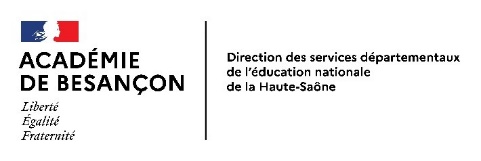 …., le ….Madame l’Inspectrice de la circonscription de Gray,Monsieur le représentant de la communauté de communes de ….Messieurs les Maires de ….
Mesdames et messieurs les représentants de parents d’élèves, Mesdames, Messieurs les enseignants des école,Madame la directrice du périscolaire,Circonscription IENGRAY ECOLE PRIMAIREAffaire suivie par….Téléphone….Courriel….Adresse….Objet : réunion du conseil d'écoleMesdames, Messieurs les membres du conseil d'école,Conformément à l'article D. 411-1 du code de l'éducation, j'ai l'honneur de vous convier à la prochaine réunion du conseil d'école qui se tiendra le …. à la mairie de Chambornay-lès-Pin.Ordre du jour :Résultats des élections des représentants de parents d’élèves et choix d'organisation des prochaines électionsEffectifs à la rentrée 2022Répartition des élèves dans les classes et équipe pédagogique à la rentrée 2022Prévision des effectifs pour la rentrée 2023Règlement intérieurCommunication avec les membres de la communauté éducativePlan Particulier de Mise en Sûreté (PPMS) : présentationEvaluations nationales des élèves de CP et CE1Projets - manifestations - sortiesQuestions diversesQuestions diverses : je propose à toutes les personnes destinataires de cette invitation, de me faire connaître les éventuelles questions qu’elles souhaiteraient soumettre à la réflexion du conseil d’école, au plus tard le ….Je vous prie de recevoir, Mesdames, Messieurs, l'expression de mes salutations distinguées.